Les doubles et les presque doubles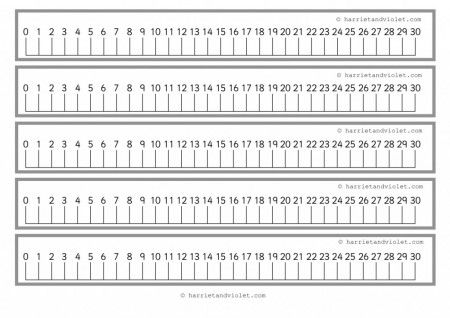 Use the number line to show how you know your doubles then add 1 more! You can challenge yourself by memorizing the doubles of each number and then add one or subtract one from your double!  Can you name things that are doubles?  Use the graphic picture below for some examples and now it’s your turn to think of some things that are doubles!Check out these videos to help support the learning!Les presque doubles - YouTubeRap des doubles - YouTubeChanson des doubles - YouTubeVocabulaire: Pour calculer les doubles on ajoute à un nombre le même nombre! 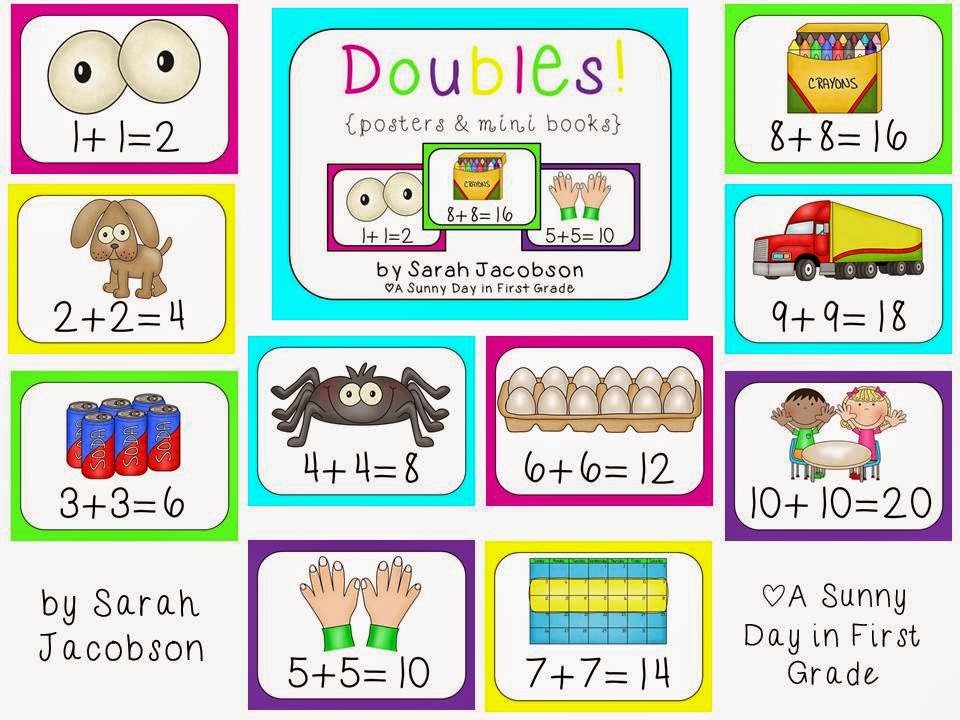 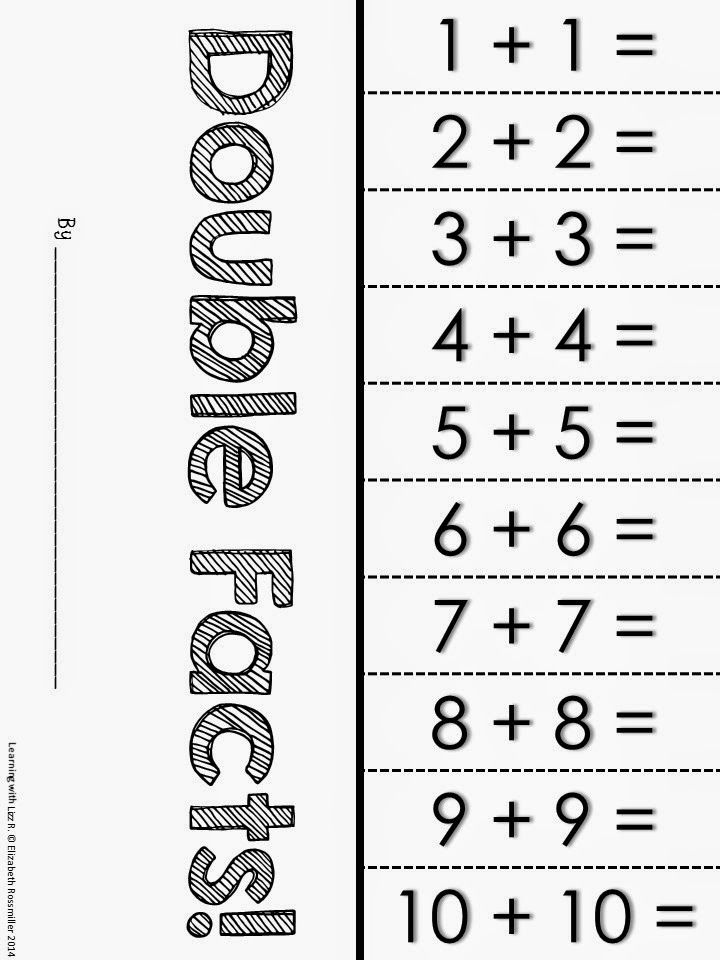 un et un égale deuxdeux et deux égale quatretrois et trois égale sixquatre et quatre égale huitcinq et cinq égale dixsix et six égale douzesept et sept égale quatorzehuit et huit égale seizeneuf et neuf égale dix-huitdix et dix égale vingt1+1= 2 (double)2+1=3 (presque double)2+2-4 (double)3+2=5 (presque double)3+3= 6 (double)4+3=7 (presque double)4+4= 8 (double5+4=9 (presque double)5+5= 10 (double)6+5=11 (presque double)6+6=12 (double)7+6=13 (presque double)7+7= 14 (double)8+7= 15 (presque double)8+8= 16 (double)9+8=17 (presque double)9+9= 18 (double)10+9= 19 (presque double)10+10= 20 (double)